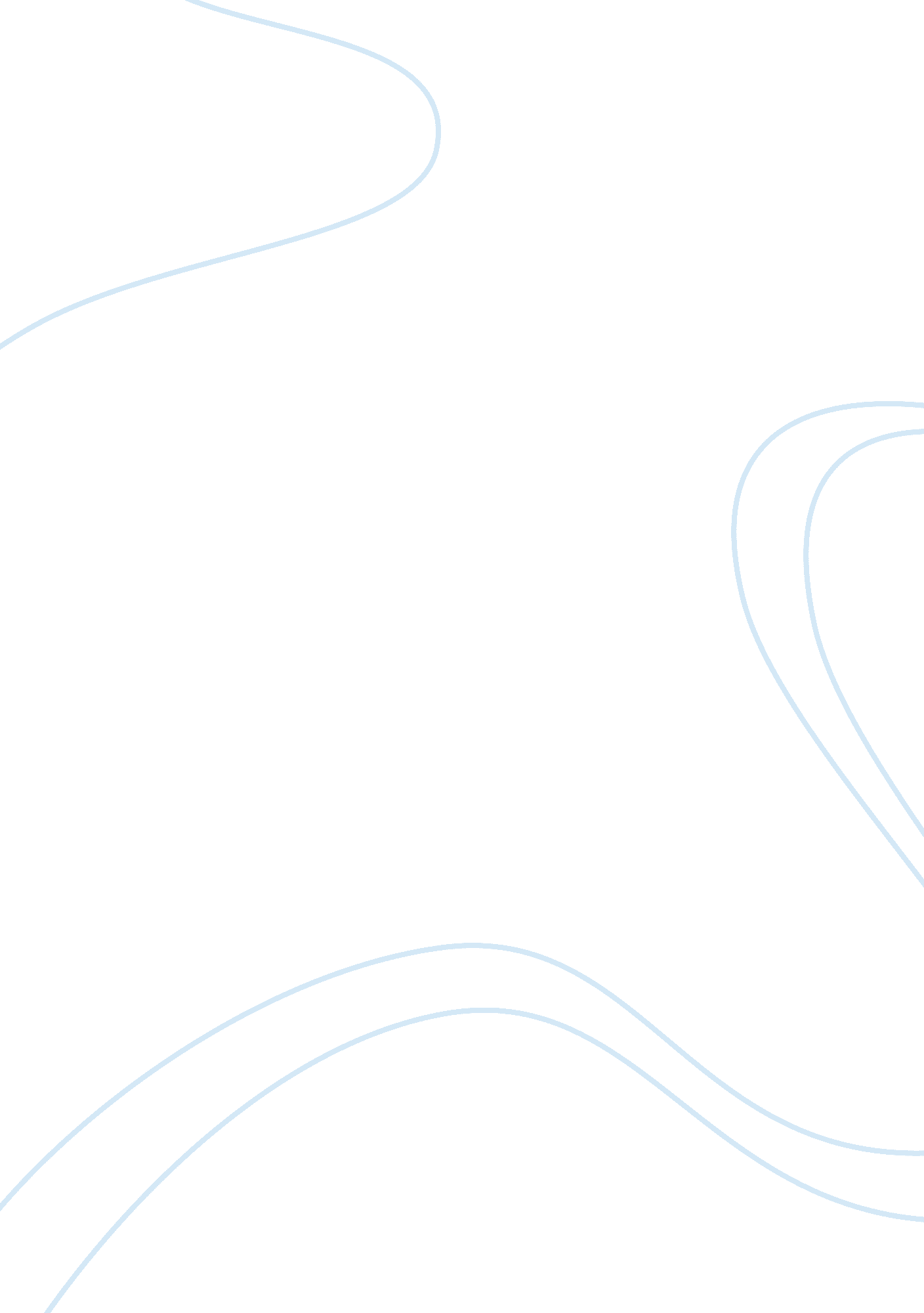 Learning language arts through literature lesson 6 – 10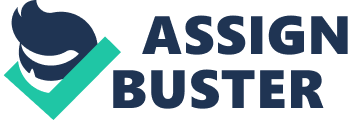 SentimentalismThe technique to arouse emotion that exceeds the normal, usually in sympathy, sorrow, etc... RomanticismThe emphasis on the spiritual and the emotional. ONLEARNING LANGUAGE ARTS THROUGH LITERATURE LESSON 6 – 10 SPECIFICALLY FOR YOUFOR ONLY$13. 90/PAGEOrder NowPrimitivismDerived from the belief that people are born with a natural inclination to be good; therefore we are naturally inclined toward God. Blank VerseA un-rhymed iambic pentameter. SonnetFourteen lines that can be categorized by rhyme schemes. Petrarchan SonnetOr known as a " Classical", a rhyme scheme of abbaabba in the octave (the first 8 lines), and either cdcdcd or cdecde in the sestet (the last six lines). QuatrainsA stanza or poem of four lines, usually with alternate rhymes. AbbeyA monastery under the supervision of an abbot or a convent under the supervision of an abbess. CopseA thicket of small trees or bushes; a small wood. SublimeElevated or lofty in thought, language, etc.: Paradise Lost is sublime poetry. AffectionFond attachment, devotion, or love. CorporealOf the nature of the physical body; bodily. CataractA descent of water over a steep surface; a waterfall, especially one of considerable size. SufferTo undergo or feel pain or distress: Shrieve (Shrive)To impose penance on (a sinner). RoodA crucifix, especially a large one at the entrance to the choir or chancel of a medieval church, often supported on a rood beam or rood screen. KirkThe Kirk, the Church of Scotland (Presbyterian), as distinguished from the Church of England or the Scottish Episcopal Church. 